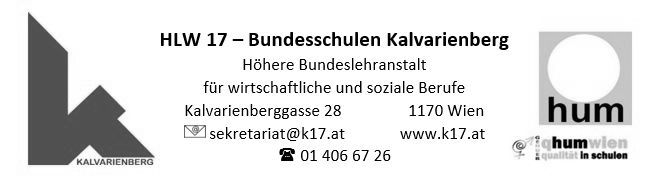 Antrag auf Bewilligung einer VERANSTALTUNG – Abgabe: Postfach Gerti Geritzer 
(Veranstaltungen in der ersten oder letzten Schulwoche bitte per Mail bei G. Geritzer beantragen)Wochentag:  	 Mo  	 Di 	 Mi	 Do	 Fr	Klasse(n):  ............................. 	Veranstaltungsdatum:  ………………..	Uhrzeit: ..............................Schüler/innen/zahl:  ............................... 	Klasse(n)  abwesend von _____ . Stunde bis _____. StundeArt der Veranstaltung:	Im Haus:	       ...........................................................................................................................	Außer Haus:		Lehrausgang (1 – 5 Stunden)		Exkursion (5 Stunden – 1 Tag)			Dislozierter Unterricht 		Betriebsbesichtigung			Sportwoche		Intensivsprachwoche			Lerncamp		Kulturreise			Sonstiges: ………………………………….....................................................Inhalt der Veranstaltung: ......................................................................................................................Ort: ..........................................................................................................................................................Leiter/in: ....................................................................... beantragt am: .................................................Begleitende Lehrer/innen: .....................................................................................................................Unterrichtsfach/-fächer: ........................................................................................................................Fahrtkosten: ........................................................  	sonstige Kosten: ...................................................Kenntnisnahme durch Lehrkräfte, deren Unterricht entfällt: Der Antrag muss spätestens 14 Tage vor der Veranstaltung abgegeben werden.Bei mehrtägigen Veranstaltungen rechtzeitig einreichen, um eine Genehmigung durch den SGA zuermöglichen (bitte dann zusätzlich um ein Mail an die Direktion)	Diese Frist kann nicht eingehalten werden (Begründung bitte per Mail an die Direktion!)..…………....................................................... 	             …………………………………………..	Unterschrift (Leiter/in der Veranstaltung) 	Unterschrift Direktion bzw. VertretungStun-deLehrkraft, deren Unter- richt entfällt (Kurzname)einver-standen(Paraphe)Sonstiges (bei Bedarf Rückseite verwenden)Stun- deLehrkraft, deren Unter- richt entfällt (Kurzname)einver-standen(Paraphe)Sonstiges (bei Bedarf Rückseite verwenden)1.6.2.7.3.8.4.9.5.10.11.